Client Starter Pack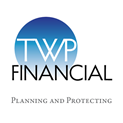 Instructions:Please gather all of the documents listed on the following page which will help us to create your personal retirement analysis.Please enter all of your monthly expenses on the budget worksheet.These forms should be completed and brought with you on your first appointment.Dear Client,In order to make your “Retirement Profile” personal and accurate, you will need to have the following information when we get together:Recent pay stub(s) so we can accurately calculate current income.Current balances of any Retirement Accounts which are specifically earmarked for retirement including IRAs, 401Ks, brokerage statements, mutual funds, stocks, variable annuities, fixed annuity contracts, etc. Also make sure to include cash on hand and/or emergency fund balances.Most recent copies of any personal insurance statements including life insurance, long term care and disability income insurance.  A recent Statement(s) of Benefits from the Social Security Administration. If you do not have your statement(s), please log on to www.ssa.gov and click “My Social Security” to create an account. If you already have an account you should be able to download your most recent statement. If you have further questions please call the Social Security office toll-free at 800-772-1213. Insurance or pension benefits provided by your employer, if any. This may include health, life or disability income insurance policies, along with any pension benefit statements.  Please make sure if you have a pension that you have the pension benefits available.  This information can be obtained by contacting your pension plan.  Most recent tax return (state & federal). We will need your total itemized deductions and personal exemptions.Remember, there is no charge for this consultation and you will receive a personalized analysis.  The above items are utilized in creating your retirement income analysis and any original documents will be returned for your records.  If you have any questions please do not hesitate to call my office at 424-288-4254.  Best Regards, _________________________Tim Peterson and Phyllis HydeTWP Financial8665 Wilshire Blvd., Ste. 206, Beverly Hills, CA 90211tim@twpfinancial.com and phyllis@twpfinancial.com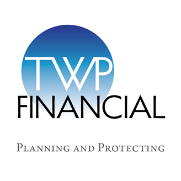      Household     Household     Household     Household     HouseholdDescriptionMonthly AmountInflation %Start DateEnd DateMortgage Principal & Interest$%___/____     Life or ___/____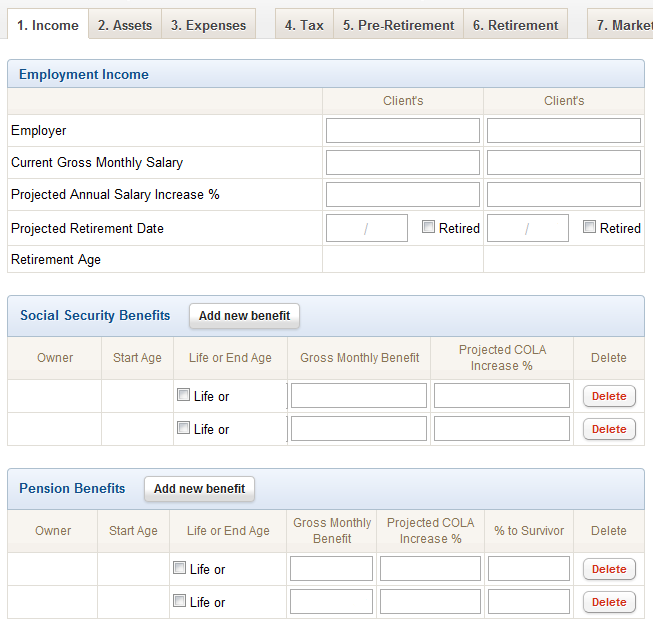 Real Estate Taxes$%___/____     Life or ___/____Homeowners Insurance$%___/____     Life or ___/____Home Equity Loan$%___/____     Life or ___/____Association Dues $%___/____     Life or ___/____Rent $%___/____     Life or ___/____Renters Insurance $%___/____     Life or ___/____Utilities – Gas – Electric  $%___/____     Life or ___/____Water – Sewer $%___/____     Life or ___/____Cable – Phone – Internet $%___/____     Life or ___/____Maintenance & Improvement$%___/____     Life or ___/____House Cleaning$%___/____     Life or ___/____     Daily Living     Daily Living     Daily Living     Daily Living     Daily LivingDescriptionMonthly AmountInflation %Start DateEnd DateFood$%___/____     Life or ___/____Dining Out$%___/____     Life or ___/____Clothing$%___/____     Life or ___/____Personal Care$%___/____     Life or ___/____     Healthcare & Insurance     Healthcare & Insurance     Healthcare & Insurance     Healthcare & Insurance     Healthcare & InsuranceDescriptionMonthly AmountInflation %Start DateEnd DateHealth Insurance$%___/____     Life or ___/____Prescriptions$%___/____     Life or ___/____Life Insurance $%___/____     Life or ___/____Long Term Care Insurance $%___/____     Life or ___/____Disability Insurance $%___/____     Life or ___/____Veterinarian$%___/____     Life or ___/____     Transportation     Transportation     Transportation     Transportation     TransportationDescriptionMonthly AmountInflation %Start DateEnd DateAuto Loans$%___/____     Life or ___/____Auto Insurance$%___/____     Life or ___/____Fuel$%___/____     Life or ___/____Repairs$%___/____     Life or ___/____     Debt & Obligations     Debt & Obligations     Debt & Obligations     Debt & Obligations     Debt & ObligationsDescriptionMonthly AmountInflation %Start DateEnd DateCredit Cards$%___/____     Life or ___/____Tuition – Student Loans$%___/____     Life or ___/____Alimony$%___/____     Life or ___/____Child Support$%___/____     Life or ___/____     Entertainment     Entertainment     Entertainment     Entertainment     EntertainmentDescriptionMonthly AmountInflation %Start DateEnd DateParties & Events$%___/____     Life or ___/____Sports – Hobbies – Lessons$%___/____     Life or ___/____Membership Dues$%___/____     Life or ___/____Vacation & Travel$%___/____     Life or ___/____     Miscellaneous      Miscellaneous      Miscellaneous      Miscellaneous      Miscellaneous DescriptionMonthly AmountInflation %Start DateEnd DateCharitable Donations$%___/____     Life or ___/____Gifts$%___/____     Life or ___/____Other$%___/____     Life or ___/____